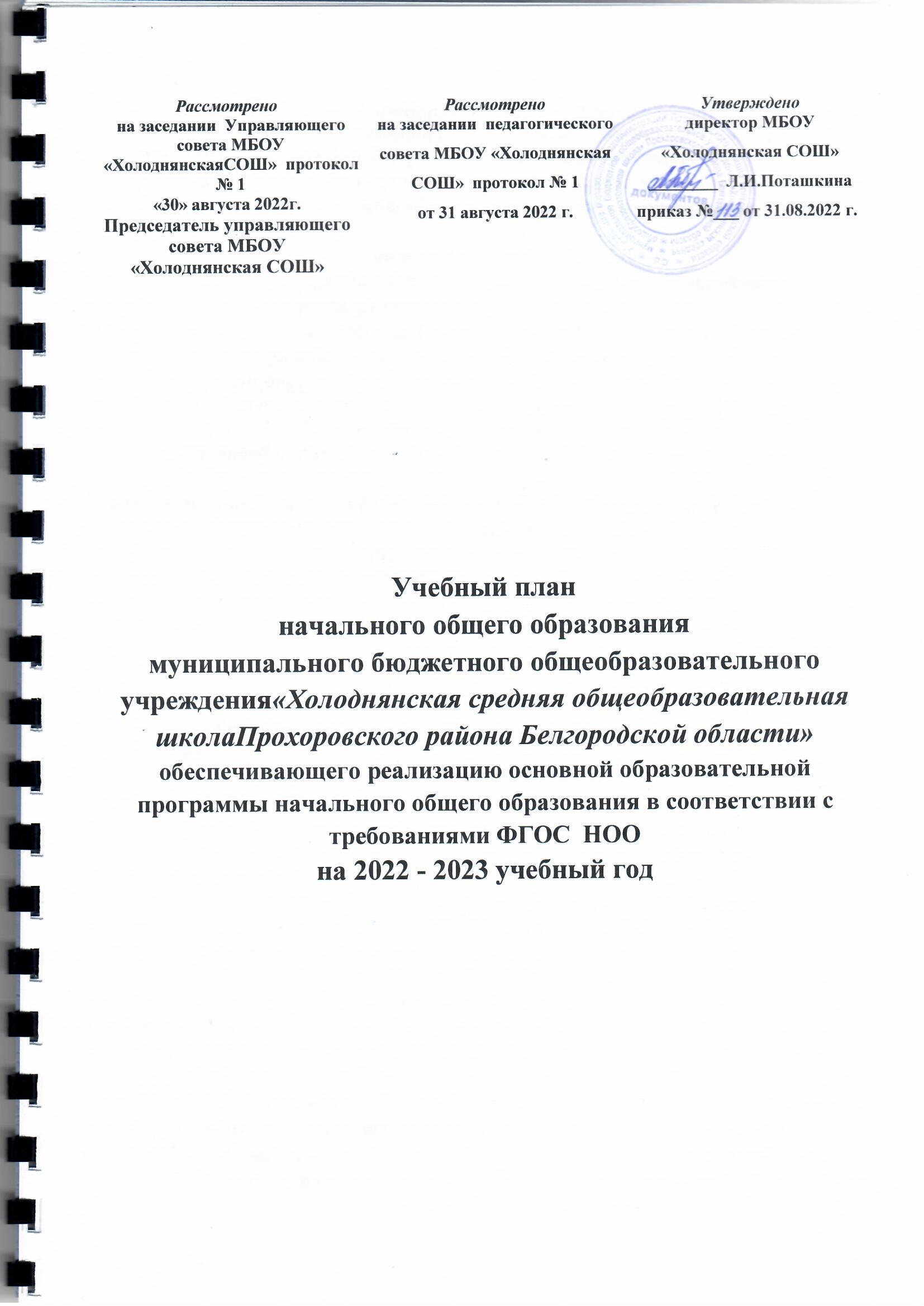 Пояснительная записка учебного плана начального общего образования МБОУ «ХолоднянскаяСОШ»  на 2022-2023 учебный год, обеспечивающего реализацию основной образовательной программы начального общего образования в соответствии с требованиями ФГОС  НОО1. Общие положения	Учебный план начального общего образования МБОУ «Холоднянская СОШ», реализующего основную образовательную программу начального общего образования (далее – учебный план) соответствует действующему законодательству Российской Федерации в области образования, составлен в соответствии с требованиями ФГОС, является организационным механизмом реализации ООП и достижения планируемых образовательных результатов, определяет состав и структуру обязательных предметных областей по классам (годам обучения), максимальный объём аудиторной нагрузки обучающихся.Нормативная база разработки учебного плана уровня начального общего образования в соответствии с требованиями ФГОСФедеральный уровеньСтатья 43, статья 2 часть 26,  статья 68 Конституции Российской Федерации (принята всенародным голосованием 12.12.1993, с учетом правок, внесенных Законами РФ о поправках к Конституции РФ от 30.12.2008 N 6-ФКЗ, от 30.12.2008 N 7-ФКЗ, от 05.02.2014 N 2-ФКЗ, от 21.07.2014 N 11-ФКЗ);Статьи 10, 11, 12, 28, 29, 30, 47, 55, 66 Федерального закона от 29.12.2012 №273-ФЗ «Об образовании в Российской Федерации».Государственная программа Российской Федерации «Развитие образования» на 2013-2020 годы (Постановление Правительства РФ от 15 апреля 2014 г. №295, (ред. от 31.03.2017)Федеральный государственный образовательный стандарт начального общего образования, утвержденный приказом Минобрнауки России от 06.10 2009 г. № 373. Федеральный государственный образовательный стандарт начального общего образования обучающихся с ограниченными возможностями здоровья, утвержденный приказом Министерства образования и науки РФ от 19 декабря 2014 г. № 1598.Положение о Всероссийском физкультурно-спортивном комплексе «Готов к труду и обороне» (ГТО)», утвержденное Постановлением Правительства РФ от 11 июня 2014 г. № 540.Санитарно-эпидемиологические требования к условиям и организации обучения в общеобразовательных учреждениях, утвержденные Постановлением главного государственного санитарного врача Российской Федерации от 18.05.2010 (в ред.от 10.06.2016) .Единый квалификационный справочник должностей руководителей, специалистов и служащих, раздел «Квалификационные характеристики должностей работников образования», утвержденный приказом Минздравсоцразвития РФ от 26 августа 2010 г. №761н.  (редакция от 31.05.2011г.)Профессиональный стандарт «Педагог (педагогическая деятельность в сфере дошкольного, начального общего, основного общего, среднего общего образования) (воспитатель, учитель)», утверждённый Приказом Минтруда России от 18 октября 2013 г. №544-н (Зарегистрирован в Минюсте России 06.12.2013 г. рег. №30550).Порядок применения организациями, осуществляющими образовательную деятельность, электронного обучения, дистанционных образовательных технологий при реализации образовательных программ, утверждённый  Приказом Министерства образования и науки РФ от 09.01.2014 г. №2 (зарегистрирован в Минюсте РФ 04.04.2014г. № 31823).Федеральный перечень учебников, рекомендуемых к использованию при реализации имеющих государственную аккредитацию образовательных программ начального общего, основного общего, среднего общего образования, утвержденный приказом Министерства образования и науки Российской Федерации от 31 марта 2014 года № 253.Порядок организации и осуществления образовательной деятельности по основным общеобразовательным программам - образовательным программам начального общего, основного общего и среднего общего образования, утвержденный приказом Министерства образования и науки Российской Федерации от 30 августа 2013 года № 1015 (редакция от 17.07.2015г.).Приказ Министерства образования и науки Российской Федерации от 26 января 2016 г. N 38 «О внесении изменений в Федеральный перечень учебников, рекомендуемых к использованию при реализации имеющих Государственную аккредитацию образовательных программ начального общего, основного общего, среднего общего образования, утвержденный приказом Министерства образования и науки Российской Федерации от 31 марта 2014 года № 253. Перечень организаций, осуществляющих выпуск учебных пособий, которые допускаются к использованию при реализации имеющих государственную аккредитацию образовательных программ начального общего, основного общего, среднего общего образования, утвержденный приказом Министерства образования и науки Российской Федерации от  09 июня 2016 года № 699.Санитарно-эпидемиологические требования к устройству, содержанию и организации режима работы образовательных организаций дополнительного образования детей, утверждённые  Постановлением Главного государственного санитарного врача РФ от 04.07.2014 N 41 «Об утверждении СанПиН 2.4.4.3172-14 (вместе с «СанПиН 2.4.4.3172-14. Санитарно-эпидемиологические правила и нормативы...») (Зарегистрировано в Минюсте России 20.08.2014 N 33660) Региональный уровеньЗакон Белгородской области от 31.10. 2014 г. №314 «Об образовании в Белгородской области».Стратегия развития дошкольного, общего и дополнительного образования Белгородской области на 2013-2020 годы, утвержденная постановлением Правительства Белгородской обл. от 28.10. 2013 г. №431-пп.Государственная программа «Развитие образования Белгородской области на 2014-2020 годы», утвержденная постановлением Правительства Белгородской области от 30 декабря 2013 года №528-пп. Порядок регламентации и оформления отношений государственной и муниципальной общеобразовательной организации и родителей (законных представителей) обучающихся, нуждающихся в длительном лечении, а также детей-инвалидов в части организации обучения  по основным общеобразовательным программам на дому, утвержденный приказом департамента образования Белгородской области от 13 апреля 2015 года №1688.Письма Министерства образования и наукиПисьмо Министерства образования и науки РФот 12 июля 2000 г. №22-06-788 «О создании безопасных условий жизнедеятельности обучающихся в образовательных учреждениях».Письмо Министерства образования и науки РФ от 21 апреля 2014 г. №08-516 «О реализации курса ОРКСЭ».Письмо Министерства образования и науки РФ от 29 апреля 2014 г. № 08-548 «О федеральном перечне учебников»Письмо Министерства образования и науки РФот 02 февраля 2015г.  № НТ-136/08 «О федеральном перечне учебников»Письмо Министерства образования и науки РФ от 31 марта 2015 г. №08-461 «О направлении регламента выбора модуля курса ОРКСЭ».Письмо Министерства образования и науки РФ от 23 апреля 2015 г. №08-611 «О преподавании курса ОРКСЭ и об изучении предметной области ОДНКР».Письмо Министерства образования и науки РФ от 20 июня 2015 г. № 09-1774 «О направлении учебно-методических материалов» (программы по физкультуре).Письмо  Министерства образования и науки РФот 4 сентября 2015 г. № 08-1404 «Об отборе организаций, выпускающих учебные пособия»Письмо Министерства образования и науки РФ от 14 декабря 2015 г. №09-3564 « О внеурочной деятельности и реализации дополнительных общеобразовательных программ» (включает «Методические рекомендации по организации внеурочной деятельности и реализации дополнительных общеобразовательных программ»)Письмо Министерства образования и науки РФ от 11 марта 2016 г. № ВК-452/07 «О введении ФГОС ОВЗ»Письма департамента образованияПисьмо департамента образования Белгородской области от 11 февраля 2014 г. №9-06/789-НМ «Об основных образовательных программах общего образования».Письмо департамента образования, Белгородской области от 19 февраля 2014 г. №9-06/999-НМ «О формах промежуточной аттестации».Письмо департамента образования Белгородской области от 21 февраля 2014 г. №9-06/1086-НМ «О промежуточной аттестации обучающихся общеобразовательных учреждений».Письмо департамента образования Белгородской области от 19 мая 2014 г. №9-06/3262-НМ «О переводе обучающихся 4-х классов».Приказ департамента образования Белгородской области от 27 января 2016 г. № 181 «Об организации работы по введению ФГОС ОВЗ на территории Белгородской области в 2016 году»Письмо департамента образования Белгородской области от 01апреля 2016г. № 9-09/01/2104« О «ступенчатом» режиме обучения в 1 классе»Письмо департамента образования Белгородской области от 10 февраля 2017 года № 9-09/01/644 «О балльном оценивании»Письмо департамента образования Белгородской области от 10 февраля 2017 года № 9-09/01/643 «О ступенчатом режиме обучения»Письмо департамента образования Белгородской области № 9-09/14/3114 от 18июня 2019 года «О сроках каникул в 2019/2020 учебном году»Муниципальный уровеньПисьмо управления образования администрации Прохоровского района от 31.08.2019 г. №1932 «О сроках каникул в 2020-2021 учебном году».Школьный уровеньУстав ОУ, утвержденный постановлением главы района  N1315 от 08.12.2015 г.Образовательная программа ОУ, утвержденная на заседании педагогического совета протокол №1 от 28.08.2015г   Свидетельство о постановке на учет юридического лица в налоговом органе серия 31 № 002133419, дата постановки18 апреля 2000год, 3115003451 Свидетельство о внесении  записи в Единый государственный реестр юридических лиц  серия 31 № 002132928, 1 марта  2012 года, выдано Межрайонной  инспекцией Федеральной налоговой службы  №2  по Белгородской области,  ОГРН  1023101120350Лицензия на право ведения  образовательной деятельностисерия 31Л01 № 0000863, 10 апреля 2014 года, выдана департаментом образования Белгородской области Свидетельство о государственной  аккредитации 31А01№ 0000089, 29 марта 2013 года, департаментом образования Белгородской области Сведения об аккредитации 2013 год,  приказ  департамента образования Белгородской области от29 марта 2013 года №597Учебный план начального общего образования МБОУ «Холоднянская СОШ»  на 2022-2023 учебный год разработан на основе учебного плана (перспективного) основной образовательной программы начального общего образования, локального акта «Положение о порядке разработки и утверждения учебного плана»и является  преемственным с учебным планом 2012-2023 учебного года. Содержание и структура учебного плана начального общего образования определены: требованиями федерального государственного образовательного стандарта начального общего образования; целями, задачами и спецификой образовательной деятельности МБОУ «Холоднянская СОШ», сформулированными в Уставе, основной образовательной программе начального общего образования, годовом Плане работы школы, программе развития.Учебный план для II - IV классов ориентирован на 3-летний нормативный срок освоения государственных образовательных программ начального общего образования. Начальное общееобразование обеспечивает развитие обучающихся и готовность к обучению в основной школе(овладение ими чтением, письмом, счетом, основными умениями и навыками учебнойдеятельности, элементами теоретического, творческого мышления, простейшими навыкамисамоконтроля учебных действий, культурой поведения и речи, основами личной гигиены издорового образа жизни).2. Особенности учебного плана начального общего образованияВ 2022 – 2023 учебном году в рамках реализации ФГОС второго поколения будут обучатьсяшкольники 2 -4 классов.	Содержание образования, обеспечивающее реализацию требований ФГОС  на ступени начального общего образованияв школе, определено традиционной системой обучения по УМК «Школа России»(научный руководитель А.А.Плешаков, издательство Просвещение»)в 2-4классах.	Учебно-методические комплекты имеют концепцию, обеспечены программами, общей методикой, раскрывающей подходы к обучению в каждом классе и методиками для учителя по предметам. Учебники, используемые в них, входят в Федеральный перечень учебников на 2022 – 2023 учебный год.	В учебном плане обязательная  часть учебного плана  основной образовательной программы  начального общего образования школы   сохранена в полном объёме.	В соответствии с запросами родителей (законных представителей), на основании письменного заявления  при  изучении  предмета «Основы религиозных культур и светской этики» выбран модуль «Основы православной культуры».Бальное оценивание знаний обучающихся согласно Уставу МБОУ «Холоднянская СОШ» начинается со 2 класса.Промежуточная аттестация	Промежуточная аттестация проводится во  2-4  классах, реализующих ФГОС НОО.В перечень учебных предметов, выносимых на промежуточную аттестацию с аттестационными испытаниями, включаются:	Во  2 - 4 классах - 2 предмета русский язык и  математика.	В 2022 – 2023 учебном году формами аттестационных испытанийявляются:- по русскому языку – контрольный диктант с грамматическим заданием (2-4 классы);- по математике – контрольная работа (2-4 классы).Годовая промежуточная аттестация для обучающихся 1-го класса проводится  без аттестационных испытаний  в форме мониторинга сформированности навыка чтения в период  с  10 по 17 мая 2021 года.	Сроки проведения промежуточной аттестации определяются календарнымучебным графиком.Структура учебного планаи обоснование логики выстраивания  образовательной вертикалиИнвариантная часть  устанавливает: состав обязательных  для изучения учебных предметов и время, отводимое на их изучение по классам (годам) обучения, установленных федеральными государственными  образовательными стандартами (федеральный компонент).Обязательная часть учебного плана определяет состав учебных предметов обязательных предметных областей, которые должны быть реализованы во всех имеющих государственную аккредитацию общеобразовательных учреждениях(организациях), реализующих основную образовательную программу начального общего образования, и учебное время, отводимое на их изучение по классам (годам) обучения.	Учебный план уровня начального общего образования  представлен следующими предметными областями: «Русский язык и литературное чтение»,«Родной язык и литературное чтение на родном языке», «Иностранный язык»,  «Математика и информатика», «Обществознание и естествознание (окружающий мир)», «Основы религиозных культур и светской этики», «Искусство», «Технология», «Физическая культура».Предметная область «Русский язык и литературное чтение» представлена предметами: «Русский язык», «Литературное чтение». В первом полугодии 1 класса предмет «Русский язык» представлен курсом «Обучение грамоте. Письмо», предмет «Литературное чтение» - курсом «Обучение грамоте. Чтение». Учебный предмет «Русский язык»в 1-4 классах изучается – 4 часа в неделю. Учебный предмет «Русский язык» ориентирован на овладение учащимися функциональной грамотностью.Изучение русского языка в начальной школе направлено на развитие речи, пробуждение познавательного интереса к слову, стремления совершенствовать свою речь. Формируются первоначальные знания о лексике, фонетике, грамматике русского языка. 	1 класс(образовательная система «Школа России») – программа «Русский язык»,  - Обучение грамоте и чтению.Русская азбука. Авторы:  Горецкий В.Г., Кирюшкин В.А., Шанько А.Ф.- Русский язык .Авторы:  Канакина В.П., Горецкий В.Г.(Учебники из УМК к данной программе включён в Федеральный перечень учебников, рекомендованных (допущенных) Минобрнауки РФ).2-4 классы(образовательная система «Школа России»):Русский язык .Авторы:  Канакина В.П., Горецкий В.Г.(Учебники из УМК к данной программе включён в Федеральный перечень учебников, рекомендованных (допущенных) Минобрнауки РФ).Учебный  предмет«Литературное чтение»в 1-3 классах изучается – 4 часа в неделю,3 часа в 4 классе в объеме, соответствующем федеральному базисному учебному плану. Учебный предмет «Литературное чтение» предусматривает овладение учащимися навыками грамотного беглого чтения, ознакомления с произведениями отечественной и зарубежной детской литературы и формирование умений работы с текстом. Изучение предмета «Литературное чтение» в начальной школе ориентировано на формирование и совершенствование всех видов речевой деятельности младшего школьника, на развитие нравственных и эстетических чувств школьника.1-4классы(образовательная система «Школа России») – программа «Литературное чтение», авторКлиманова Л.Ф..(Учебник из УМК к данной программе включён в Федеральный перечень учебников, рекомендованных (допущенных) Минобрнауки РФ).Предметная область «Родной язык и литературное чтение на родном языке» представлена предметами :«Родной язык»(по 0,5 часа в 2-4 классах из части формируемой участниками образовательных отношений;«Литературное чтение на родном языке» (по 0,5 часа в 2-4 классах из части формируемой участниками образовательных отношений).Предметная область«Иностранный язык»представлена учебным предметом «Английский язык» изучается во 2-4 классах в объёме 2 часа в неделю, согласно федеральному базисному учебному плану. Реализуя целевую программу «Иностранный язык», за счёт часов дополнительного образования, организованно обучение английскому языку в 1 классе во второй половине дня (2 часа в неделю внеурочная деятельность «Занимательный английский»). Учебный предмет «Английский язык»имеет своей целью овладение иностранным языком на функциональном уровне. Он формирует элементарные коммуникативные умения в говорении, аудировании, чтении и письме; развивает речевые способности. 2 - 4  классы – программа «Английский язык», автор Вербицкая М.В.,Учебник из УМК к данной программе включён в Федеральный перечень учебников, рекомендованных (допущенных) Минобрнауки РФ).Предметная область «Математика и информатика» представлена предметом: «Математика».Основные задачи курса: развитие математической речи учащихся, логического и алгоритмического мышления, воображения, обеспечение первоначальных представлений о компьютерной грамотности.  В процессе усвоения математического содержания ученики овладевают различными видами деятельности: анализ, сравнение, классификация математических объектов; описание ситуации с использованием чисел, величин, арифметических действий; моделирование математических отношений; планирование решения задач; объяснение  способов действия; описывание свойств геометрических фигур; конструирование их модели; прогнозирование результата вычислений; построение рассуждений, аргументация высказывания, установление причинно-следственных связей.                          Количество учебных часов, отводимых на изучение предмета «Математика» в 2 -  4 классах - 4 часа в неделю, согласно федеральному базисному учебному плану.   2-4классы(образовательная система «Школа России») – программа «Математика», автор Моро М.И. и др.(Учебник из УМК к данной программе включён в Федеральный перечень учебников, рекомендованных (допущенных) Минобрнауки РФ).	Предметная область «Обществознание и естествознание (окружающий мир)»реализуется средствами предмета «Окружающий мир». Его содержание  объединяет знания о природе, человеке и обществе, представляя младшим школьникам целостный и в то же время многогранный образ мира с его взаимосвязями, формируя экологическую грамотность учащихся, нравственные и безопасные нормы взаимодействия с окружающей природной и социальной средой.	Важнейшей составляющей курса является воспитание духовно-нравственной личности, действующей согласно нравственным ценностям, принятым в обществе, ценящей опыт предшествующих поколений, желающей беречь культурное и историческое наследие предков, любящей своё Отечество, осознающей свою принадлежность к нему, уважающей образ жизни, нравы  и традиции народов, его населяющих. 	В процессе изучения окружающего мира учащиеся овладевают системой элементарных понятий, осваивают методы познания мира: наблюдение, эксперимент, измерение, моделирование, классификация. В результате поисковой, экспериментальной, исследовательской деятельности, работы с разными источниками информации у младших школьников формируются не только предметные знания и умения, но и разные виды универсальных, учебных действий, коммуникативных, регулятивных, познавательных. В рамках этого предмета предусмотрено формирование культуры безопасности жизнедеятельности учащихся.	В 2 - 4 - классах  на изучение предмета «Окружающий мир» отводится  2 часа в неделю. 2-4классы(образовательная система «Школа России») – программа «Окружающий мир», автор  Плешаков А.А (Учебник из УМК к данной программе включён в Федеральный перечень учебников, рекомендованных (допущенных) Минобрнауки РФ).	Образовательная область «Основы религиозных культур и светской этики»представлена предметом «Основы религиозных культур и светской этики». Изучение учебного предмета «Основы религиозных культур и светскойэтики» направленона достижение следующих целей:развитие представлений о значении нравственных норм и ценностей для достойной жизниличности, семьи, общества;формирование готовности к нравственному самосовершенствованию, духовному саморазвитию;знакомство с основными нормами светской и религиозной морали, понимание их значения ввыстраивании конструктивных отношений в семье и обществе; формирование первоначальныхпредставлений о светской этике, о традиционных религиях, их роли в культуре, истории исовременности России;об исторической роли традиционных религий в становлении российской государственности;осознание ценности человеческой жизни;воспитание нравственности, основанной на свободе совести и вероисповедания, духовныхтрадициях народов России; становление внутренней установки личности поступать согласно своейсовести.В рамках учебного предмета «Основы религиозных культур и светской этики»обучающимися 4 классабудет изучаться модуль «Основы православной культуры» с ихсогласия и по выбору родителей (законных представителей), на основании письменногозаявления – в объеме 1 часа в неделю.4 класс«Основы православной культуры» – программа «Основы православной культуры», автор Виноградова .	Образовательная область «Искусство» представлена предметами: «Музыка»и«Изобразительное искусство».  Основные задачи:развитие способностей к художественно-образному, эмоционально-ценностному восприятию произведений изобразительного и музыкального искусства;выражение в различных видах художественно-творческой деятельности своего отношения к окружающему миру;реализация личностного творческого потенциала при решении учебных и художественно-практических задач.        В процессе усвоения содержания предметной области «Искусство» обучающиеся: получают первоначальное представление о закономерностях отражения жизни в разных видах искусства, о роли искусства в жизни человека, его духовно-нравственном развитии; учатся воспринимать, анализировать, оценивать произведения музыкального и изобразительного искусств; приобретают опыт эмоционально-ценностного отношения к искусству, творческого самовыражения в различных видах художественной и музыкальной деятельности.        В 2 - 4  классах «Изобразительное искусство» изучается один час в неделю и «Музыка» в 1 - 4  классах - по 1 часу в неделю.2-4классы (образовательная система «Школа России») – программа «Музыка», авторы Критская Е.Д., Сергеева Г.П., Шмагина Т.С.(Учебник из УМК к данной программе включён в Федеральный перечень учебников, рекомендованных (допущенных) Минобрнауки РФ).2-4классы (образовательная система «Школа России») – программа «Изобразительное искусство», авторНеменская Л.А., Коротеева Е.И., Горяева Н.А. (под ред. Неменского Б.М.). (Учебник из УМК к данной программе включён в Федеральный перечень учебников, рекомендованных (допущенных) Минобрнауки РФ).	Образовательная область «Технология» представлена предметом «Технология». Основная цель изучения данного предмета заключается в углублении общеобразовательной подготовки школьников, формировании их духовной культуры и всестороннем развитии личности на основе интеграции наглядно-образных и наглядно-действенных компонентов познавательной деятельности. Его изучение способствует развитию созидательных возможностей школьников, творческих способностей, изобретательности, интуиции, а также самореализации и формированию мотивации успеха и достижений. В качестве результата изучения данного предмета предполагается формирование универсальных учебных действий всех видов: личностных, познавательных, регулятивных, коммуникативных.      Количество учебных часов, отводимых на предмет «Технология» в 2 - 4 классах - 1 час.2-4классы  (образовательная система «Школа России») – программа «Технология», авторЛутцева Е.А., Зуева Т.П (Учебник из УМК к данной программе включён в Федеральный перечень учебников, рекомендованных (допущенных) Минобрнауки РФ).      Образовательная область «Физическая культура» представлена предметом «Физическая культура». Предметом обучения физической культуре в начальной школе является двигательная деятельность обучающихся. Укрепляется здоровье, совершенствуются физические качества, осваиваются двигательные действия, активно развиваются мышление, творческие способности и самостоятельность.Целью программы по физической культуре является формирование у учащихся начальной школы основ здорового образа жизни, развитие творческой самостоятельности в процессе освоения двигательной деятельности.Реализация данной цели связана с решением следующих образовательных задач:укрепление здоровья школьников;совершенствованиежизненно важных навыков и умений;формирование общих представлений о физической культуре, её значении в жизни человека, роли в укреплении здоровья, физическом развитии физической подготовленности;развитие интереса к самостоятельным занятиям физическими упражнениями, подвижным играм, формам активного отдыха и досуга;обучение простейшим способам контроля за физической нагрузкой, физического развития и физической подготовленности.Учебный предмет «Физическая культура» в 2 - 4 классах представлена 2 часами в неделю.2-4классы (образовательная система «Школа России») – программа «Физическая культура», авторЛях В.И, (Учебник из УМК к данной программе включён в Федеральный перечень учебников, рекомендованных (допущенных) Минобрнауки РФ).Учебный план начального общего образования (ФГОС)МБОУ «Холоднянская СОШ»2022-2023 учебный годУчебный планМБОУ «Холоднянская СОШ»НАЧАЛЬНОЕ ОБЩЕЕ ОБРАЗОВАНИЕ(годовой)Учебно-методический комплекс на 2022-2023учебный годНАЧАЛЬНОГО ОБЩЕГО ОБРАЗОВАНИЯ(2 – 4 классы при реализации федеральных государственных образовательных стандартов начального общего образования (ФГОС НОО))Предметные областиУчебные предметыКоличество часов в неделюКоличество часов в неделюКоличество часов в неделюКоличество часов в неделюКоличество часов в неделюКоличество часов в неделюПредметные областиУчебные предметы2 класс2 класс3 класс3 класс4 класс4 классПредметные областиУчебные предметыОЧЧФУОООЧЧФУОООЧЧФУООРусский язык и литературное чтениеРусский язык41414Русский язык и литературное чтениеЛитературное чтение4431Родной язык и литературное чтение на родном языкеРодной  язык (русский)  0,50,50,5Родной язык и литературное чтение на родном языкеЛитературное чтение на родном языке (русском)0,50,50,5Иностранный языкИностранный язык (английский)222Математика  и информатикаМатематика444Обществознание и естествознание (Окружающий мир)Окружающий мир222Основы религиозных культур и светской этикиОсновы религиозных культур и светской этики. Основы православной культуры1ИскусствоМузыка111ИскусствоИзобразительное искусство111ТехнологияТехнология111Физическая культураФизическая культура222ИТОГОИТОГО221221221Максимально допустимая аудиторная недельная нагрузка  при 5-дневной учебной неделеМаксимально допустимая аудиторная недельная нагрузка  при 5-дневной учебной неделе232323232323Предметные областиПредметные областиУчебные предметы2 класс3 класс4 классвсегоОбязательная частьОбязательная частьОбязательная частьРусский язык и литературное чтениеРусский язык и литературное чтениеРусский язык136136136408Русский язык и литературное чтениеРусский язык и литературное чтениеЛитературное чтение136136102374Родной язык и литературное чтение на родном языкеРодной язык и литературное чтение на родном языкеРодной язык (русский)17171751Родной язык и литературное чтение на родном языкеРодной язык и литературное чтение на родном языкеЛитературное чтение на родном языке (русском)17171751Иностранный языкИностранный язык Английский язык686868204Математика и информатикаМатематика и информатикаМатематика136136136408Обществознание и естествознание (окружающий мир)Обществознание и естествознание (окружающий мир)Окружающий мир686868204Основы религиозных культур и светской этикиОсновы религиозных культур и светской этикиОРКСЭ. Основы православной культуры--3434ИскусствоИскусствоМузыка343434102ИскусствоИскусствоИзобразительное искусство343434102ТехнологияТехнологияТехнология343434102Физическая культураФизическая культураФизическая культура686868204ИТОГОИТОГОИТОГО7487487482244Часть учебного плана, формируемая участниками образовательного процессаЧасть учебного плана, формируемая участниками образовательного процессаЧасть учебного плана, формируемая участниками образовательного процессаРусский язык и литературное чтениеРусский языкРусский язык343468Русский язык и литературное чтениеЛитературное чтениеЛитературное чтение3434Максимально допустимая недельная нагрузкаМаксимально допустимая недельная нагрузкаМаксимально допустимая недельная нагрузка7827827822346№п/пКлассПредметПрограммаПрограммаПрограммаУчебникиУчебникиУчебникиУчебники№п/пКлассПредметНазваниеАвторГод            изданияНазваниеАвторГодиздания%обеспеченности2   Русский язык   Русский язык. Рабочие программы. Предметная линия учебников системы «Школа России» авторов В.П. Канакиной, В.Г. Горецкого. 1-4 классы.Канакина В.П., Горецкий В.Г2017Русский язык. 2класс..Горецкий В.Г., Кирюшкин В.А., Виноградская Л.А. и др.Канакина В.П., Горецкий В.Г2021100%3   Русский язык   Русский язык. Рабочие программы. Предметная линия учебников системы «Школа России» авторов В.П. Канакиной, В.Г. Горецкого. 1-4 классы.Канакина В.П., Горецкий В.Г2018Русский язык. 3класс..Горецкий В.Г., Кирюшкин В.А., Виноградская Л.А. и др.Канакина В.П., Горецкий В.Г2021100%4РусскийязыкРусский язык. Рабочие программы. Предметная линия учебников системы «Школа России» авторов В.П. Канакиной, В.Г. Горецкого. 1-4 классы.Канакина В.П., Горецкий В.Г2019Русский язык: Учебник для 4 классаГорецкий В.Г., Кирюшкин В.А., Виноградская Л.А. и др.Канакина В.П., Горецкий В.Г2020100%2Литературное чтениеЛитературное чтение. Предметная линия учебников системы «Школа России». Рабочие программы. 1-4 классы.Климанова Л.Ф., Горецкий В.Г., Голованова М.В. и др.2018Литературное чтение. 2  класс. Климанова Л.Ф., Горецкий В.Г., Голованова М.В. и др.2021100%3Литературное чтениеЛитературное чтение. Предметная линия учебников системы «Школа России». Рабочие программы. 1-4 классы.Климанова Л.Ф., Горецкий В.Г., Голованова М.В. и др.2019Литературное чтение. 3 класс. Климанова Л.Ф., Горецкий В.Г., Голованова М.В. и др.2021100%4Литературное чтениеЛитературное чтение. Предметная линия учебников системы «Школа России». Рабочие программы. 1-4 классы.Климанова Л.Ф., Горецкий В.Г., Голованова М.В. и др.2020Литературное чтение. 4 класс. Климанова Л.Ф., Горецкий В.Г., Голованова М.В. и др.2020100%2Английский языкАнглийский язык. Forward. 2-4 классы. Программа. + CDВербицкая М. В.2011Английский язык: Forward. 3 класс. Учебник. В 2-х частях. + CD
Вентана Граф, 2013г.Вербицкая М. В.Оралова О. В.2021100%3Английский языкАнглийский язык. Forward. 2-4 классы. Программа. + CDВербицкая М. В.2011Английский язык: Forward. 3 класс. Учебник. В 2-х частях. + CD
Вентана Граф, 2013г.Вербицкая М. В.Оралова О. В.2021100%4Английский языкАнглийский язык. Forward. 2-4 классы. Программа. + CDВербицкая М. В.2011Английский язык: Forward. 4 класс. Учебник. В 2-х частях. + CD
Вентана Граф, 2013г.Вербицкая М. В.Оралова О. В.2021100%2МатематикаМатематика. Предметная линия учебников «Школа России». Рабочие программы. 1-4 классы.Моро М.И., Степанова С.В., Волкова С.И.2018Математика. 2 класс. Моро М.И., Степанова С.В., Волкова С.И.2021100%3МатематикаМатематика. Предметная линия учебников «Школа России». Рабочие программы. 1-4 классы.Моро М.И., Степанова С.В., Волкова С.И.2019Математика. 3 класс. Моро М.И., Степанова С.В., Волкова С.И.2021100%4МатематикаМатематика. Предметная линия учебников «Школа России». Рабочие программы. 1-4 классы.Моро М.И., Степанова С.В., Волкова С.И.2020Математика. 4 класс. Моро М.И., Степанова С.В., Волкова С.И.2020100%2Окружающий мирОкружающий мир. Рабочие программы. Предметная линия учебников системы «Школа России». 1-4 классы.Плешаков А.А.2018Окружающий мир: 2 класс: Учебник для учащихся общеобразовательных учреждений. В 2ч.-Плешаков А.А.2021100%3Окружающий мирОкружающий мир. Рабочие программы. Предметная линия учебников системы «Школа России». 1-4 классы.Плешаков А.А.2019Окружающий мир: 3 класс: Учебник для учащихся общеобразовательных учреждений. В 2ч.-Плешаков А.А.2021100%4Окружающий мирОкружающий мир. Рабочие программы. Предметная линия учебников системы «Школа России». 1-4 классы.Плешаков А.А.2020Окружающий мир: 4 класс: Учебник для учащихся общеобразовательных учреждений. В 2ч.-Плешаков А.А.2020100%2Изобразительное искусствоИзобразительное искусство. Рабочие программы. Предметная линия учебников под редакцией Б.М. Неменского. 1-4 классы.Неменская Л.А., Коротеева Е.И., Горяева Н.А. (под ред. Неменского Б.М.).2017Изобразительное искусство.  2класс: учебник для общеобразовательных учреждений М.:Просвещение. 2018гНеменская Л.А., Коротеева Е.И., Горяева Н.А. (под ред. Неменского Б.М.).2021100%3Изобразительное искусствоИзобразительное искусство. Рабочие программы. Предметная линия учебников под редакцией Б.М. Неменского. 1-4 классы.Неменская Л.А., Коротеева Е.И., Горяева Н.А. (под ред. Неменского Б.М.).2018Изобразительное искусство.  2класс: учебник для общеобразовательных учреждений М.:Просвещение. 2018гНеменская Л.А., Коротеева Е.И., Горяева Н.А. (под ред. Неменского Б.М.).2021100%4Изобразительное искусствоИзобразительное искусство. Рабочие программы. Предметная линия учебников под редакцией Б.М. Неменского. 1-4 классы.Неменская Л.А., Коротеева Е.И., Горяева Н.А. (под ред. Неменского Б.М.).2019Изобразительное искусство.  2класс: учебник для общеобразовательных учреждений М.:Просвещение. 2019гНеменская Л.А., Коротеева Е.И., Горяева Н.А. (под ред. Неменского Б.М.).2021100%2МузыкаМузыка. Рабочие программы. Предметная линия учебников Г.П. Сергеевой, Е.Д. Критской. 1-4 классыКритская Е.Д., Сергеева Г.П., Шмагина Т.С2018Музыка:  2 классУчебник для общеобразовательных учреждений – М.: Просвещение, 2018Критская Е.Д., Сергеева Г.П., Шмагина Т.С2021100%3МузыкаМузыка. Рабочие программы. Предметная линия учебников Г.П. Сергеевой, Е.Д. Критской. 1-4 классыКритская Е.Д., Сергеева Г.П., Шмагина Т.С2019Музыка:  3 классУчебник для общеобразовательных учреждений – М.: Просвещение, 2019Критская Е.Д., Сергеева Г.П., Шмагина Т.С2021100%4МузыкаМузыка. Рабочие программы. Предметная линия учебников Г.П. Сергеевой, Е.Д. Критской. 1-4 классыКритская Е.Д., Сергеева Г.П., Шмагина Т.С2020Музыка:  4 классУчебник для общеобразовательных учреждений – М.: Просвещение, 2020Критская Е.Д., Сергеева Г.П., Шмагина Т.С2020100%2Физическая культура Физическая культура. Рабочие программы. Предметная линия учебников В.И. Ляха. 1-4 классыВ.И.Лях2018Физическая культура1-4классыПросвещение, 2018В.И.Лях2021100%3Физическая культураФизическая культура. Рабочие программы. Предметная линия учебников В.И. Ляха. 1-4 классы
В.И.Лях2019Физическая культура1-4классыПросвещение, 2017В.И.Лях2021100%2ТехнологияТехнология. Рабочие программы. Предметная линия учебников системы «Школа России». 1-4 классы.Е.А. Лутцева2018Технология:  2 классУчебник для учащихся общеобразовательных учреждений: /4-е изд. Дораб. – М.:Вентана Граф, 2018Е.А. Лутцева,           2021100%3 ТехнологияТехнология. Программа 1 -4 классы. М: Вентана-Граф, 2011Е.А. Лутцева2019Технология:  3 классУчебник для учащихся общеобразовательных учреждений: /4-е изд. Дораб. – М.:Вентана Граф, 2019Е.А. Лутцева,           2021100%4ТехнологияТехнология. Рабочие программы. Предметная линия учебников системы «Школа России». 1-4 классы.Е.А. Лутцева2020Технология:  4 классУчебник для учащихся общеобразовательных учреждений: /4-е изд. Дораб. – М.:Вентана Граф, 2020Е.А. Лутцева,           2020100%4Основы православной культурыПрограммы общеобразовательных учреждений 4-5 классыДанилюк А. Я.2012Основы православной культуры. 4 класс. Учебник для учащихся начальных классов общеобразовательных школ, лицеев, гимназий. – М.: Центр поддержки культурно-исторических традиций Отечества, 2020.112с.Шевченко Л. Л.2020100%